«Правила здорового питания»Федеральным законом от 01.03.2020 N 47-ФЗ "О внесении изменений в Федеральный закон "О качестве и безопасности пищевых продуктов" и статьей 37 Федерального закона от 29.12.2012 N 273-ФЗ "Об образовании в Российской Федерации" в части совершенствования правового регулирования вопросов обеспечения качества пищевых продуктов" установлено определение "здорового питания", что крайне важно для формирования здоровой нации и увеличения продолжительности активного долголетия.Здоровое питание - питание, ежедневный рацион которого основывается на принципах здорового питания, отвечает требованиям безопасности и создает условия для физического и интеллектуального развития, жизнедеятельности человека и будущих поколений.Согласно Методических рекомендаций МР 2.4.0179-20 "Рекомендации по организации питания для обучающихся общеобразовательных организаций"(утв. Федеральной службой по надзору в сфере защиты прав потребителей и благополучия человека 18 мая 2020 г.):Здоровое питание предусматривает первый прием пищи ребенком дома с учетом режима дня и организации образовательного процесса. Завтрак должен состоять из горячего блюда и напитка, рекомендуется добавлять ягоды, фрукты и овощи. Обучающиеся во вторую смену обеспечиваются обедом. Не допускается замена обеда завтраком. Суточный режим питания по отдельным приемам пищи и в зависимости от сменности занятий обучающихся представлен в таблице 1. На домашние завтраки обучающихся в первую смену от суточного потребления в среднем может приходится до 10% энергетической ценности.Таблица 1Режим питания по приемам пищиРебенок должен есть разнообразные пищевые продукты. Ежедневный рацион ребенка должен содержать около 15 наименований разных продуктов питания. В течение недели рацион питания должен включать не менее 30 наименований разных продуктов питания.Каждый день в рационе питания ребенка должны присутствовать следующие продукты: мясо, сливочное масло, молоко, хлеб, крупы, свежие овощи и фрукты. Ряд продуктов: рыба, яйца, сметана, творог и другие кисломолочные продукты, сыр - не обязательно должны входить в рацион питания каждый день, но в течение недели должны присутствовать 2-3 раза обязательно.Следует употреблять йодированную соль.В межсезонье (осень- зима, зима- весна) ребенок должен получать витаминно-минеральные комплексы, рекомендованные для детей соответствующего возраста.Для обогащения рациона питания школьника витамином «С» рекомендуем ежедневный прием отвара шиповника.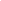 Прием пищи должен проходить в спокойной обстановке.Если у ребенка имеет место дефицит или избыток массы тела, необходима консультация врача для корректировки рациона питания.Рацион питания школьника, занимающегося спортом, должен быть скорректирован с учетом объема физической нагрузки.Согласно Методических рекомендаций MP 2.4.0180-20 "Родительский контроль за организацией горячего питания детей в общеобразовательных организациях"(утв. Федеральной службой по надзору в сфере защиты прав потребителей и благополучия человека 18 мая 2020 г.): интервалы между основными приемами пищи (завтрак, обед и ужин) должны составлять не менее 3,5-4 часов; между основными и промежуточными приемами пищи (второй завтрак, полдник, второй ужин) - не менее 1,5 часов.Рекомендуемое количество приемов пищи в образовательной организации определяется режимом функционирования образовательной организации.1 смена1 смена1 смена2 смена2 смена2 сменаПрием пищиЧасы приема% к суточной калорийностиПрием пищиЧасы приема% к суточной калорийностиЗавтрак9.30-11.0020-25Завтрак7.30-8.3020-25Обед13.30-14.3035Обед12.30-13.3030-35Полдник15.30-16.3010-15Полдник15.30-16.3010-15Ужин18.30-19.3020-25Ужин18.30-19.3020-25Вид организацииПродолжительность, либо время нахождения ребенка в организацииКоличество приемов пищиОбщеобразовательные организациидо 6 часоводин прием пищи - завтрак или обед в зависимости от режима обучения (смены), либо завтрак для детей, обучающихся в первую смену, либо обед для детей, обучающихся во вторую сменуОбщеобразовательные организацииболее 6 часовне менее двух приемов пищи (приемы пищи определяются временем нахождения в организации) либо завтрак и обед для детей, обучающихся в первую смену, либо обед и полдник (для детей, обучающихся во вторую смену)Общеобразовательные организациикруглосуточнозавтрак, обед, полдник, ужин, второй ужинГруппы продленного дня в общеобразовательной организациидо 15.00завтрак, обедГруппы продленного дня в общеобразовательной организациидо 18.00завтрак, обед, полдник